APSTIPRINU:SIA “Labiekārtošana-D”Valdes loceklis___________________ S.Blagoveščenskis2017.gada 14.jūnijāUZAICINĀJUMSSabiedrība ar ierobežotu atbildību "Labiekārtošana-D"uzaicina potenciālos pretendentus piedalīties aptaujā par līguma piešķiršanas tiesībām“Palešu satvērēja ar balansieri iegāde”Pasūtītājs: 2. Darba mērķis: nodrošināt jaunas palešu satvērēja ar balansieri piegādi. 3. Veicamo darbu apraksts: saskaņā ar tehnisko specifikāciju pielikumā.4. Kritērijs, pēc kura tiks izvēlēts piegādātājs: piedāvājums ar zemāko cenu.5. Pretendents iesniedz piedāvājumu atbilstoši pievienotajiem formām, ievērojot Pasūtītāja norādītas prasībās.6. Piedāvājums iesniedzams līdz 2017.gada 19.jūnijam, plkst.: 18.00, Sabiedrībā ar ierobežotu atbildību "Labiekārtošana-D", 1.Pasažieru  ielā 6, Daugavpilī, LV-5401, vai elektroniskā veidā uz e-pasta adresi: iepirkumi@labiekartosana.lv, info@labiekartosana.lv.7. Līguma darbības laiks (darbu izpildes termiņš): līdz 21 darba dienām pēc līguma parakstīšanas un pasūtījuma veikšanas.8. Citi nosacījumi: 8.1.iepirkuma procedūrā drīkst piedalīties LR Komercreģistrā reģistrētas un atbilstošā ārvalstu reģistrā reģistrētas fiziskās, juridiskās personas vai personu apvienības;8.1.1. Latvijā reģistrētam pretendentam reģistrācijas apliecības kopija nav jāiesniedz; 8.1.2. ja pretendents nav reģistrēts Latvijā, tam jāiesniedz reģistrācijas valstī izsniegtas reģistrācijas apliecības kopija.8.2. Darbu apmaksas veids: 20% priekšapmaksa pēc līguma parakstīšanas;80% pēcapmaksa 30 dienu laikā pēc preces saņemšanas.Piezīme: Sludinājums nav pakļauts Publisko iepirkumu likuma tiesiskajam regulējumam, jo paredzamā kopējā līgumcena ir zemāka par euro 10 000. Sludinājums tiek publicēts pēc brīvprātības principa, izpildot Publiskas personas finanšu līdzekļu un mantas izšķērdēšanas novēršanas likuma 3. panta trešā punkta prasības.Pielikums Nr.1PIETEIKUMS APTAUJĀ  par līguma piešķiršanas tiesībām“Palešu satvērēja ar balansieri iegāde”Sabiedrībai ar ierobežotuatbildību "Labiekārtošana-D"1.Pasažieru 6, Daugavpils, LV-5401Pretendents _____________________, reģ. Nr. _________________, juridiskā adrese: __________________________, tā __________________ personā, ar šā pieteikuma iesniegšanu: piesakās piedalīties aptaujā  „ Palešu satvērēja ar balansieri iegāde”;apņemas ievērot uzaicinājuma  prasības; apņemas (ja Pasūtītājs izvēlējies šo piedāvājumu) slēgt līgumu un izpildīt visus līguma pamatnosacījumus;apliecina, ka ir iesniedzis tikai patiesu informāciju.* Pretendenta vai tā pilnvarotās personas vārds, uzvārds (pievienot pilnvaru)2.pielikumsaptaujā par līguma piešķiršanas tiesībām“Palešu satvērēja ar balansieri iegāde”, noteikumiemTehniskā specifikācijaSagatavoja: Transporta iecirkņa vadītājs Renāts Jočis 294525623.pielikumsaptaujā par līguma piešķiršanas tiesībām“Palešu satvērēja ar balansieri iegāde”, noteikumiemSabiedrībai ar ierobežotuatbildību "Labiekārtošana-D"1.Pasažieru 6, Daugavpils, LV-5401Tehniskais un finanšu piedāvājums (forma)*Piedāvājuma cenā (EUR) jāiekļauj visas pakalpojuma izmaksas (tajā skaitā, bet ne tikai – darba samaksa, peļņa, transporta izdevumi, un c.), nodokļi un nodevas, kas saistītas ar līguma izpildi.1. Apņemamies (ja Pasūtītājs izvēlēsies šo piedāvājumu) slēgt iepirkuma līgumu un izpildīt visus līguma nosacījumus.2.Ražotāja garantijas laiks:__________________.3. Kontaktpersonas, kurš koordinēs ar līguma izpildi saistītus jautājumus vārds, uzvārds, amats, tālrunis, fakss, e-pasts pasūtījuma veikšanai:_____________________________________________________________________________________________________________________________________________4. Komersanta nosaukums________, reģ. Nr.________, juridiskā adrese:_______________, ar šo apņemamies (ja Pasūtītājs izvēlēsies šo piedāvājumu) nodrošināt preču piegādi 1.Pasažieru ielā 6, Daugavpilī, LV-5401, 21 darba dienu laikā pēc līguma parakstīšanas.            5. Ar šo pretendents apliecina, ka tas garantē sniegto ziņu patiesumu un precizitāti.Pasūtītāja nosaukumsSabiedrība ar ierobežotu atbildību "Labiekārtošana-D"Sabiedrība ar ierobežotu atbildību "Labiekārtošana-D"Adrese1.Pasažieru  iela 6, Daugavpils, LV-54011.Pasažieru  iela 6, Daugavpils, LV-5401Reģ. Nr.4150300303341503003033Kontaktpersona Sabiedrības ar ierobežotu atbildību "Labiekārtošana-D" Transporta iecirkņa vadītājs Renāts Jočis, tālr.: 29452562,  e-pasts: renats.jocis@labiekartosana.lv, juriste Svetlana Pankeviča, tālr.: 65457654, iepirkumi@labiekartosana.lvSabiedrības ar ierobežotu atbildību "Labiekārtošana-D" Transporta iecirkņa vadītājs Renāts Jočis, tālr.: 29452562,  e-pasts: renats.jocis@labiekartosana.lv, juriste Svetlana Pankeviča, tālr.: 65457654, iepirkumi@labiekartosana.lvFaksa nr.654 57652654 57652Darba laiksPirmdienaOtrdienaTrešdienaCeturtdienaPiektdienaNo 08.00 līdz 12.00 un no 12.30 līdz 18.00No 08.00 līdz 12.00 un no 12.30 līdz 16.30No 08.00 līdz 12.00 un no 12.30 līdz 16.30No 08.00 līdz 12.00 un no 12.30 līdz 16.30No 08.00 līdz 12.00 un no 12.30 līdz 15.00PretendentsReģistrācijas Nr. Adrese:KontaktpersonaKontaktpersonas tālr./fakss, e-pastsBankas nosaukums, filiāleBankas kodsNorēķinu kontsVārds, uzvārds*AmatsParakstsDatumsZīmogs Nr.NosaukumsTehniskā specifikācijaVizualizācija un izmēri mmSkaitsPiegādes adrese:1.Palešu satvērējs EPMBRA20 ar balansieri Stāvoklis:	Jauns, nelietots.Celtspēja: 2000 kg;Marķējums CEA=1000;B=1000;C=300;D=1200;E=1800:F=700;G=170.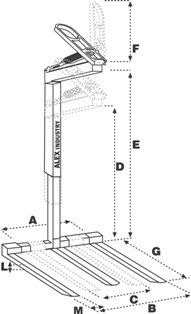 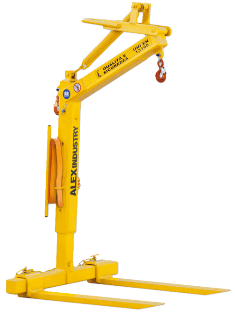 11.Pasažieru ielā 6, Daugavpilī, LV-5401.Piegādi veic Izpildītājs.Nr.PrecesnosaukumsPretendenta tehniskais piedāvājumsVizuālizācija un izmēri, mmSkaits(gab.)Piegādes adrese:Cena EUR bez PVN par vienībuSumma EUR bez PVN par daudzumu111.Pasažieru ielā 6, Daugavpilī, LV-5401Piegāde:Piegāde:Piegāde:Piegāde:Piegāde:Piegāde:PVN__%PVN__%PVN__%PVN__%PVN__%PVN__%Pavisam kopā:Pavisam kopā:Pavisam kopā:Pavisam kopā:Pavisam kopā:Pavisam kopā:Datums:Paraksts:           _______________________Vārds, uzvārds:  _______________________Amats:               _______________________